St Barbara’s Primary School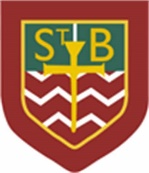 Reading Activity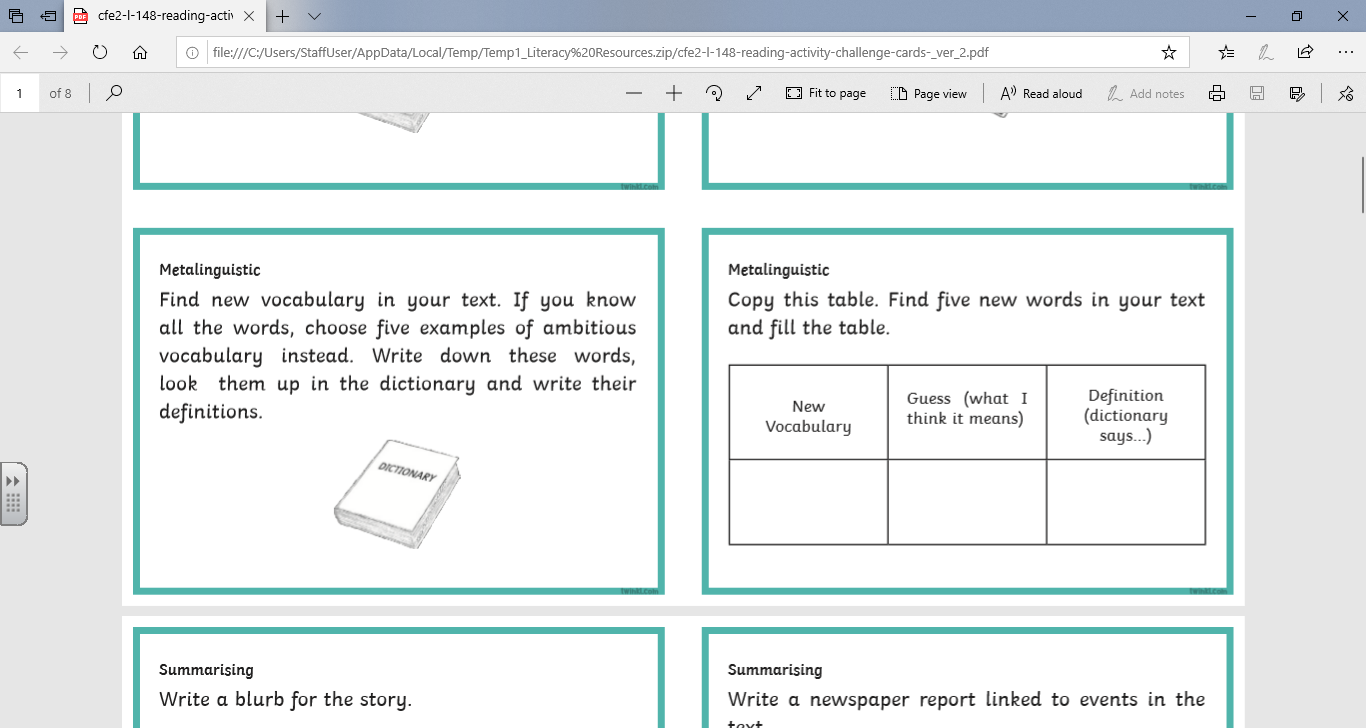 Pyramid Number Challenge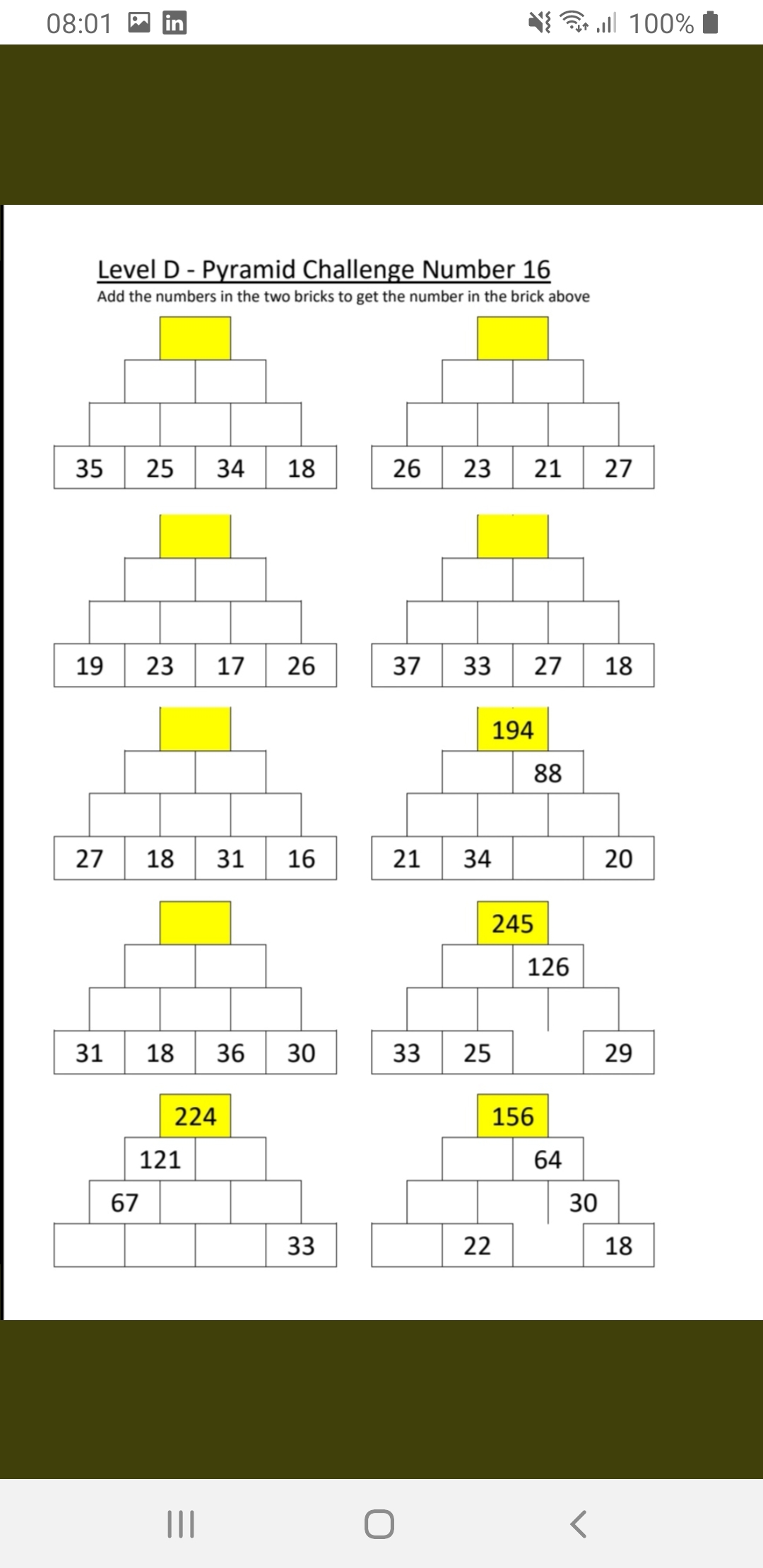 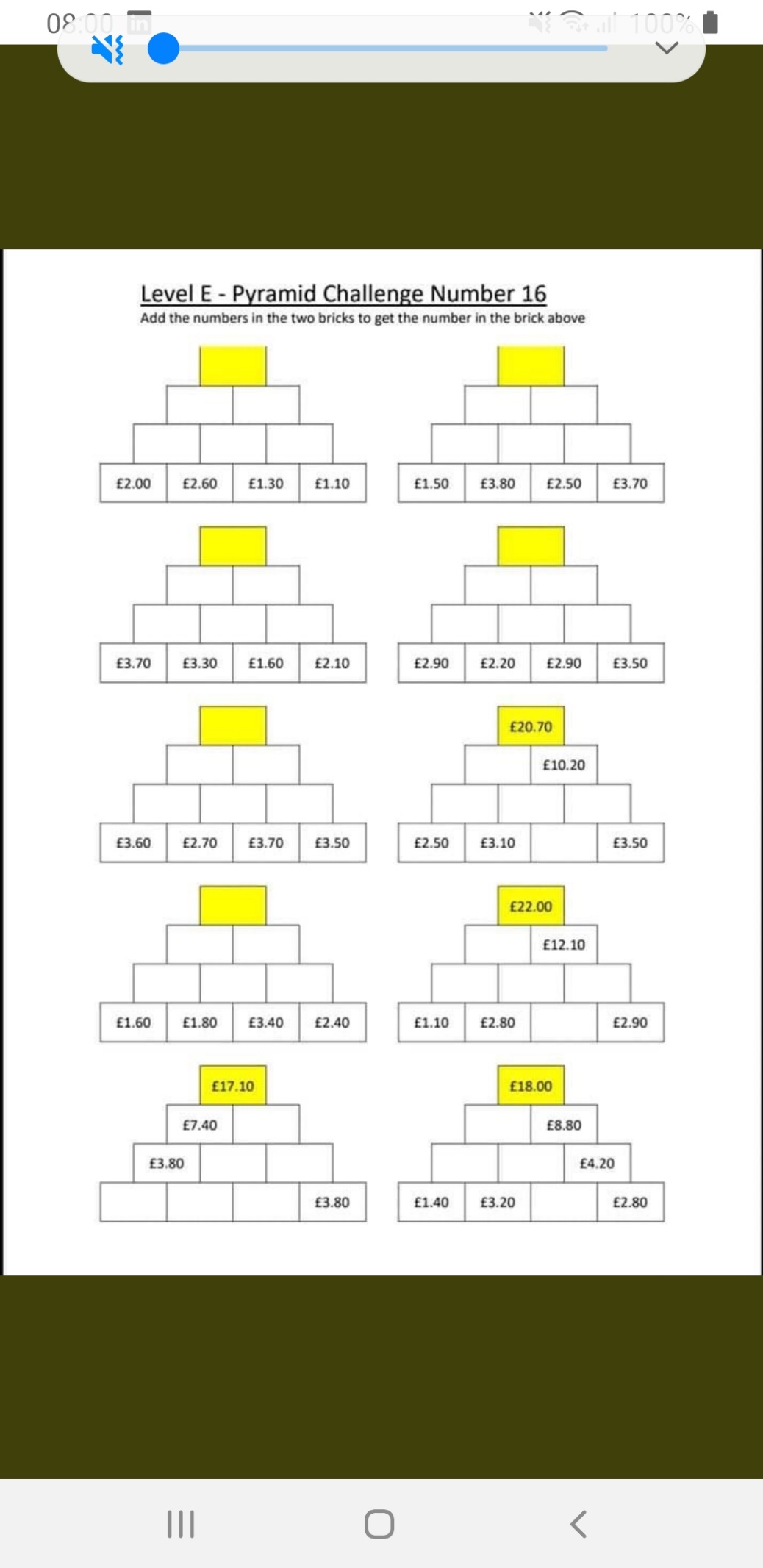 The Daily Rigour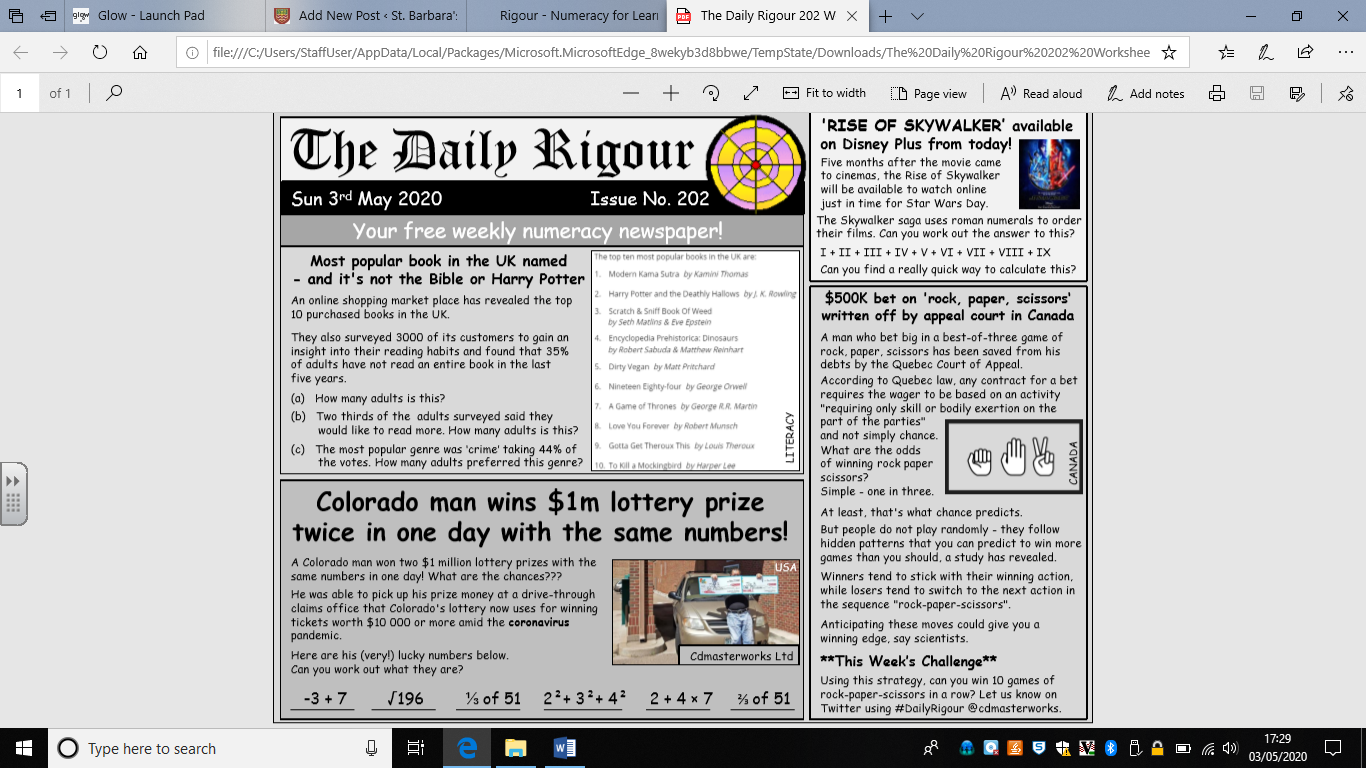 Multiplying by 10, 100 and 1000 Questions 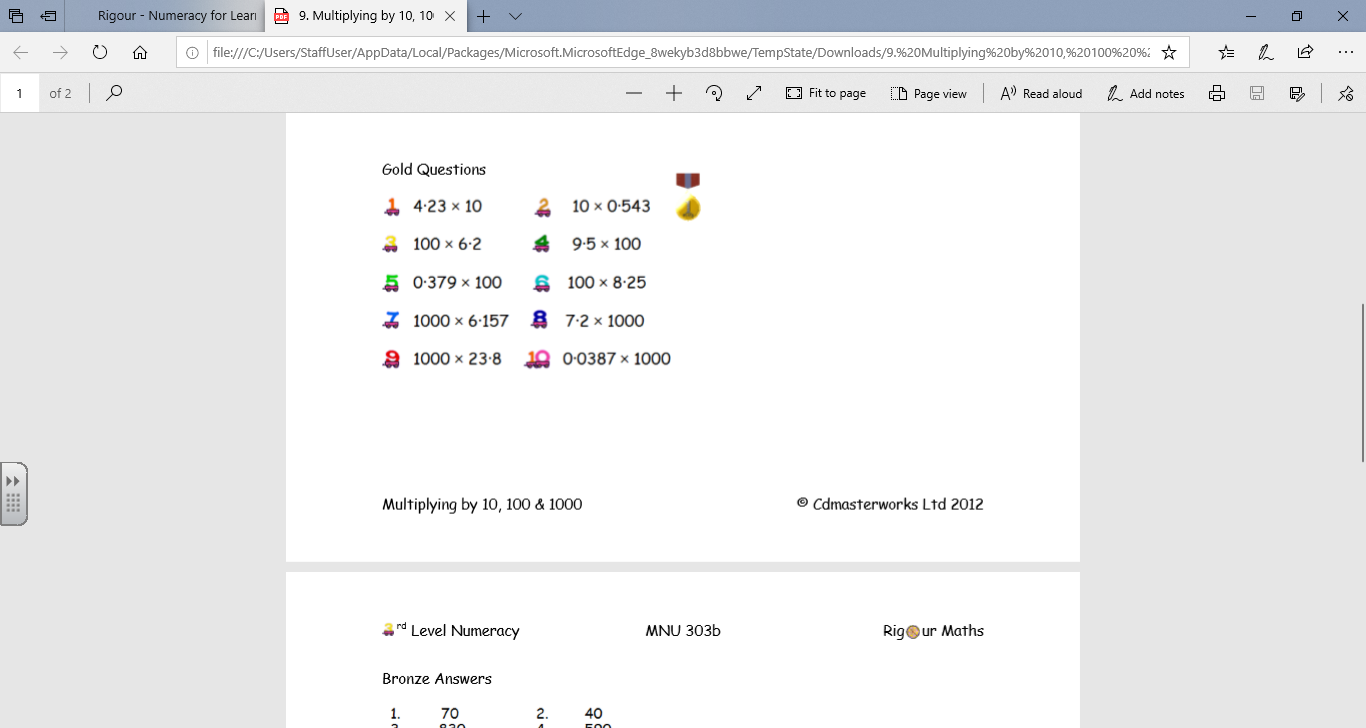 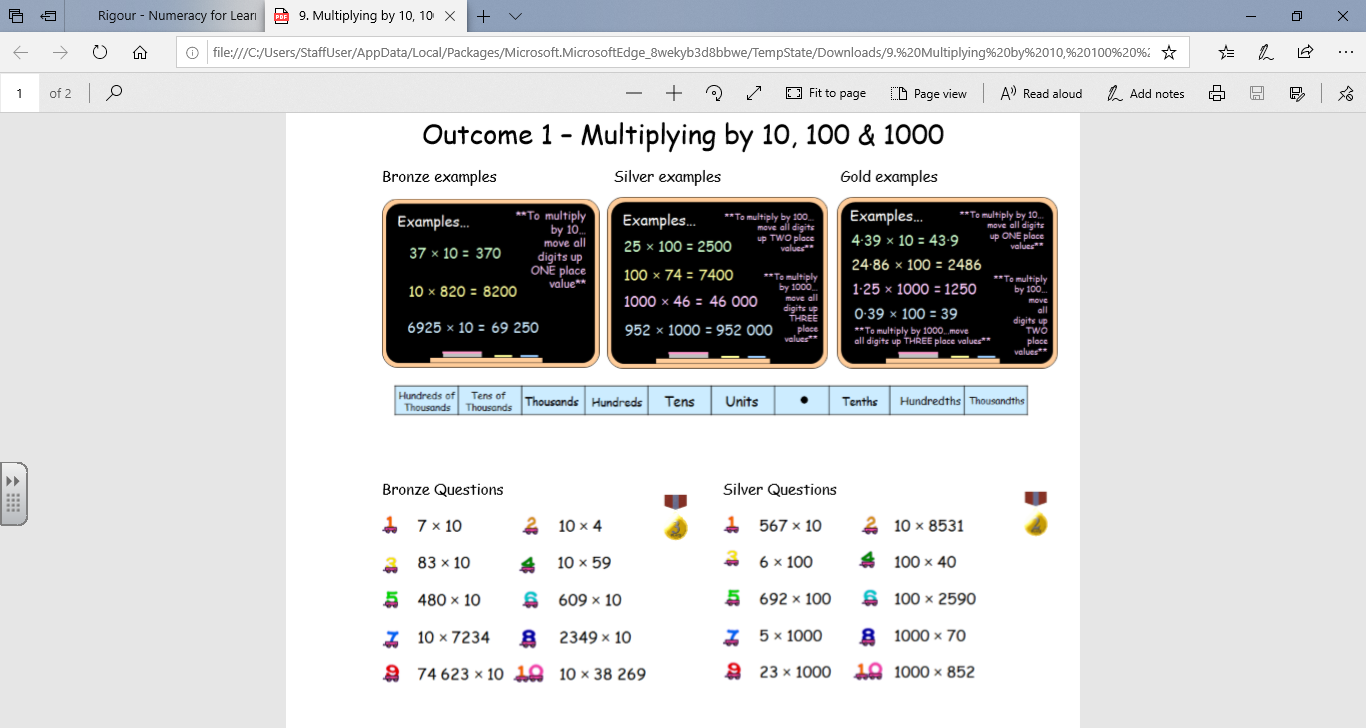 Multiplying by 10,100 and 1000- Answers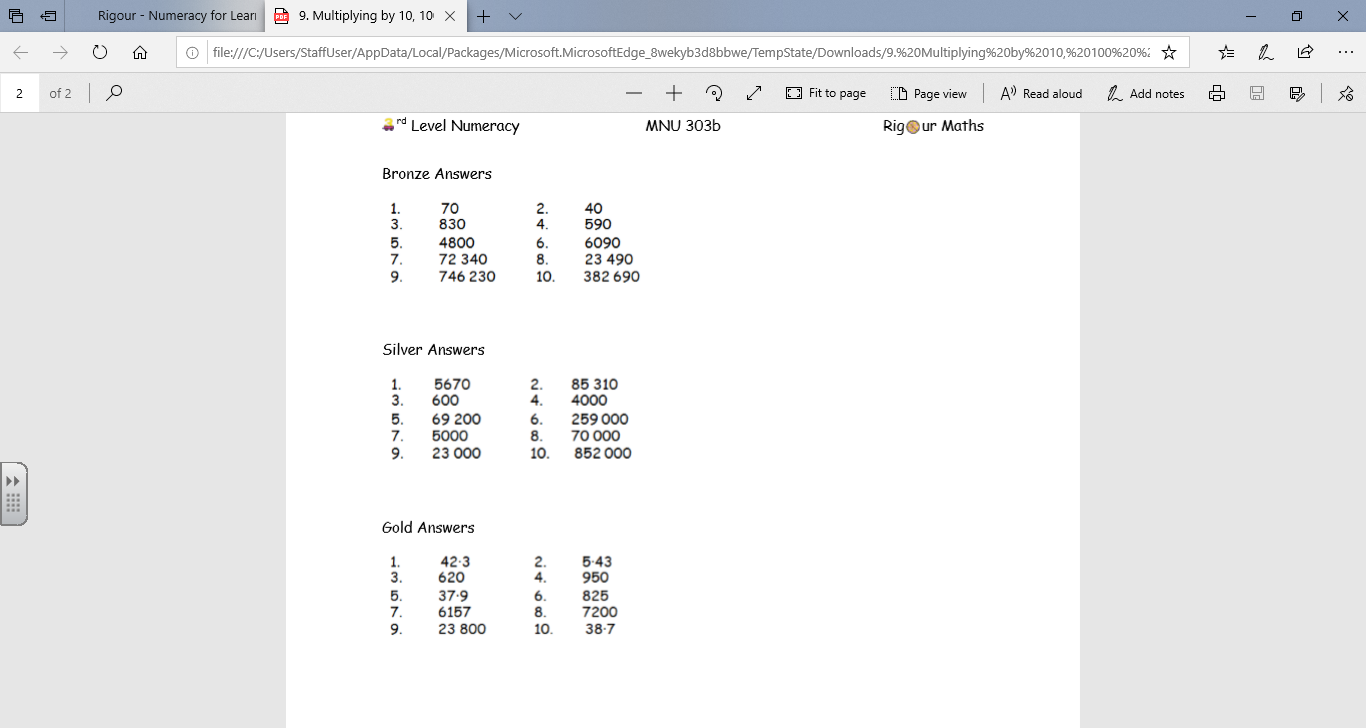 The Outdoor Daily Walk Challenge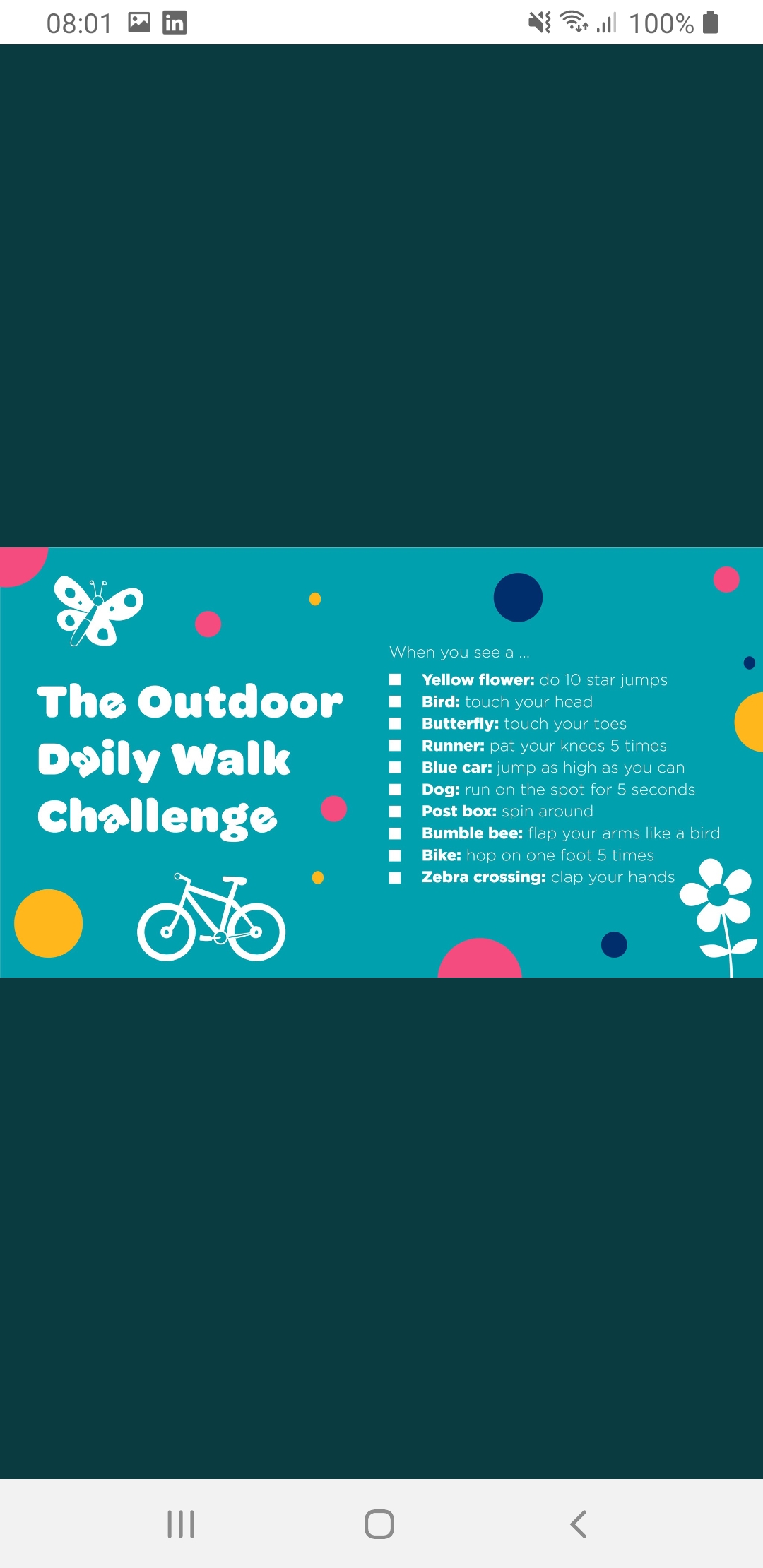 CAN YOU HANDLE THE SPICE PRIMARY 7? 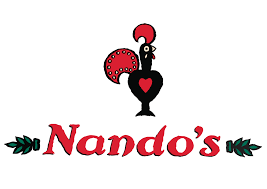 Rules:You want to try earn as many peri points as you can (Let me know how many points you earn)You can’t do the same level of spice twice in a row You need to do a minimum of at least 10 exercises on the grid If you are unsure about any exercises please ask me or look them up online. How many peri points did you manage?Sunday’s GospelGospel: John 10:1-10Jesus said, “I am telling you the truth: the man who does not enter the sheepfold by the gate, but climbs in some other way, is a thief and a robber. The man who goes in through the gate is the shepherd of the sheep. The gatekeeper opens the gate for him; the sheep hear his voice as he calls his own sheep by name, and he leads them out. When he has brought them out, he goes ahead of them, and the sheep follow him, because they know his voice. They will not follow someone else; instead, they will run away from such a person, because they do not know his voice.”Jesus told them this parable, but they did not understand what he meant. So Jesus said again, “I am telling you the truth: I am the gate for the sheep.  All others who came before me are thieves and robbers, but the sheep did not listen to them. I am the gate. Whoever comes in by me will be saved; they will come in and go out and find pasture. The thief comes only in order to steal, kill, and destroy. I have come in order that you might have life — life in all its fullness.Gospel ReflectionIn today’s reading Jesus tells us a parable in which he is the gate which takes us to God. But can you remember what Jesus says, right at the end of today’s gospel? Jesus says, “I have come so that you might have life – life in all its fullness.” What do you think it means to have life in all its fullness? Living life to the full doesn’t mean having all the latest toys or the most fashionable clothes or the biggest house. And it doesn’t even mean just having all the things we need in life, like enough food and somewhere safe to live, although this is a really important part of living life to the full. It also means being the best person that we can be, living our lives well and having the chance to use all our gifts and talents for the good of all.What gifts and talents do you have? What are you good at? Do you always make the most of the gifts that you have? Do you always try to be the best person you can be? How to pray the Rosary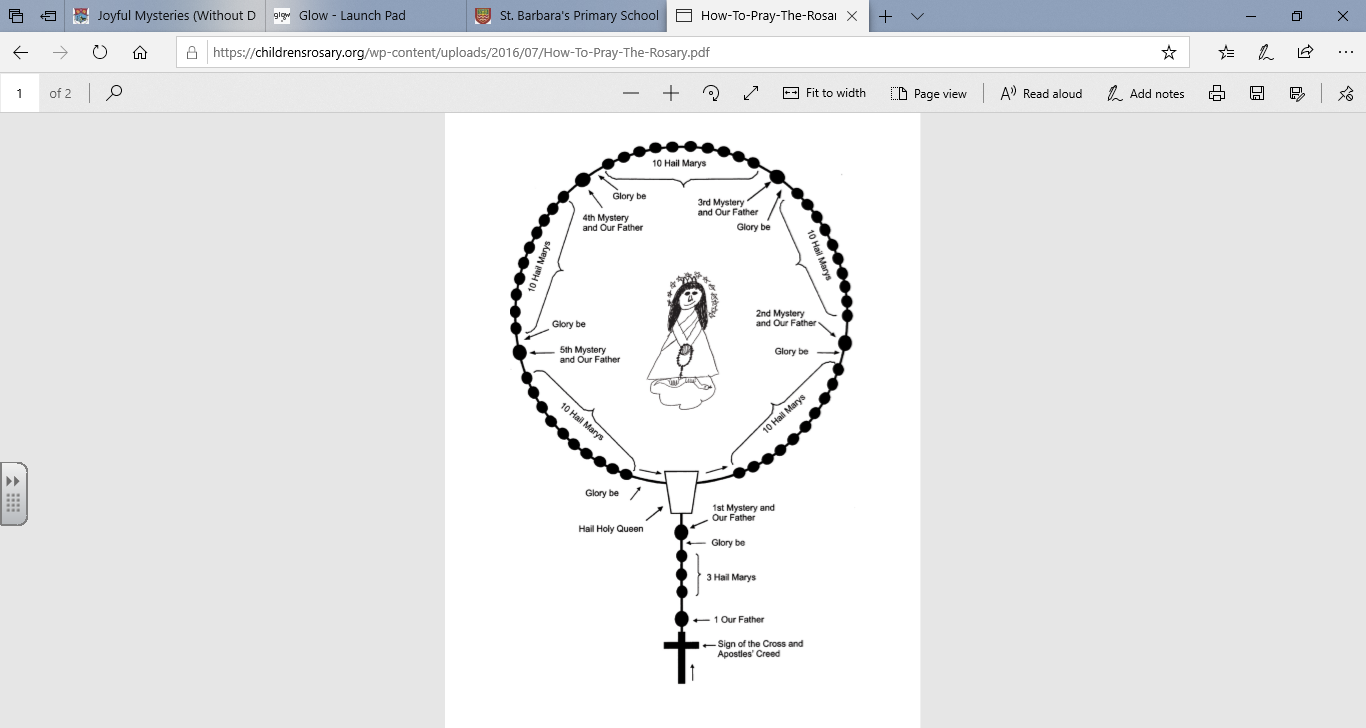 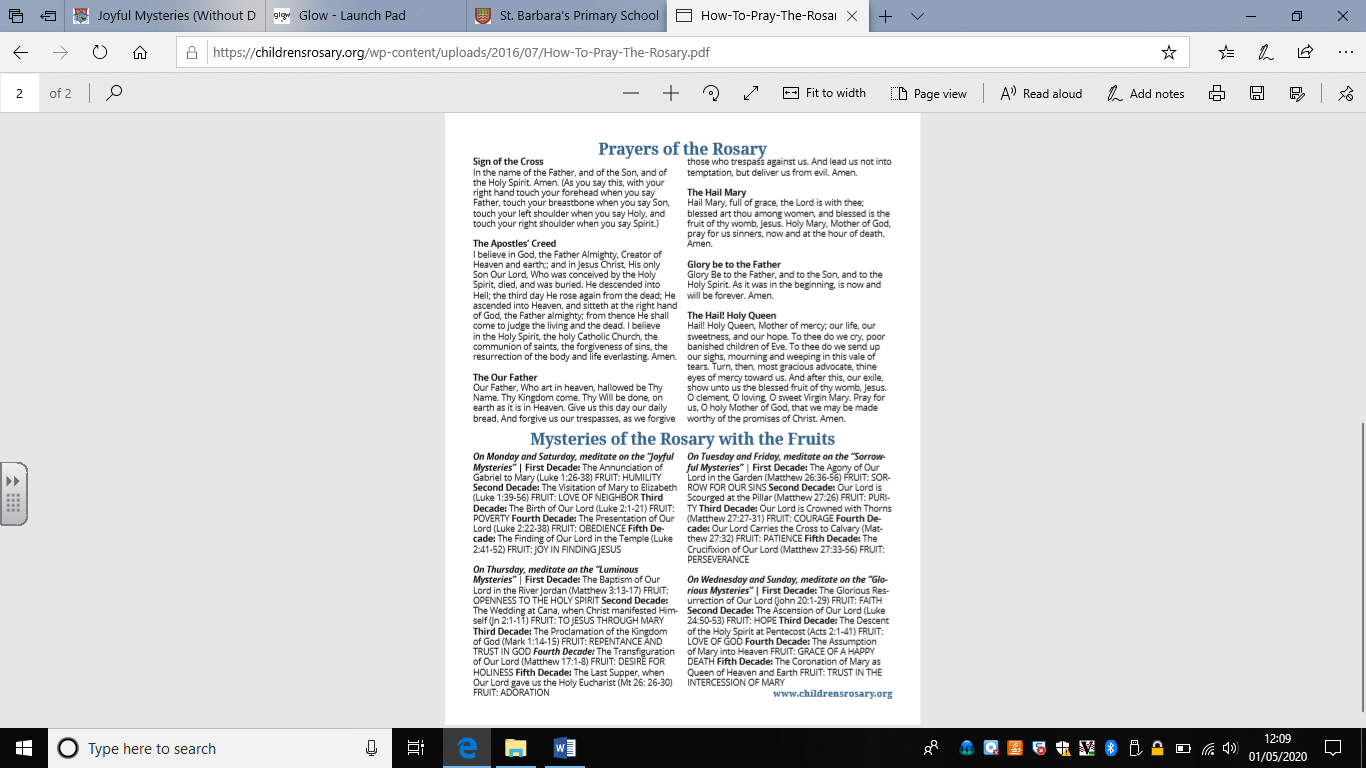 Curricular Areas Primary 7 Suggested Daily Learning ActivitiesMonday 4th May Literacy Continue reading the novel that I have set for you on the Scholastic Learning Zone website. Aim to get this novel completed by Wednesday as I am going to set some new novels for you all. Read a few more chapters of your novel today and complete the follow up metalinguistics activity that I have attached below. Today we are going to be revising some homophones. We have spent a lot of time in class exploring homophones. Who can define what a homophone is? Homophones are words that sound the same as another word but have a different meaning, and often a different spelling.This week our focus homophones are: threw, through, piece, peace, except, accept, here, hear, to, too and two.I would like you to write these homophones out three times each in your jotter. Use a dictionary and record the definitions of each of our focus homophones. Numeracy Get your brains switched on this morning and complete one of the number pyramid challenges that I have attached below. You have to add the numbers in the two bricks to get the answer to the brick above, this activity has to be done mentally. Draw the pyramid out in your jotter and complete. The Daily Rigour is a great numeracy newspaper. I would like you to try and complete some of the activities from the articles. I have attached a copy of this weeks’ edition of the newspaper. This is a great way to develop your confidence when exploring a range of mathematical language. Watch the video link below to find out the solutions for last weeks’ edition of The Daily Rigour. https://www.youtube.com/watch?v=rU8V7zqIAiI&feature=youtu.beToday we are going to focus on multiplying by 10,100 and 1000. You were all very confident with this area of maths when we explored it together in class however I have included some refresher clips for you below from Rigour Maths.You can choose to complete either the bronze, silver or gold questions. If you would like to do more than one set of questions, go ahead. I have attached the questions below. Bronze refresher cliphttps://www.youtube.com/watch?v=DZJaaM_niHM&feature=youtu.beSilver refresher cliphttps://www.youtube.com/watch?v=OSzdwmnFFxM&feature=youtu.beGold refresher cliphttps://www.youtube.com/watch?v=pli4gpBPu5A&feature=youtu.beHealth and Wellbeing Today when you are out your daily walk why not complete the Outdoor Daily Walk Challenge that I have attached below? It’s something different to do and you can get your whole family involved. Who is missing a trip to Nando’s? To get our hearts pumping today let’s try a little Nando’s Challenge; can you handle the spice? I wonder who can achieve the most points. See below for further instructions. TIOFThe Diocese of Motherwell have asked the school to share with you that every weekday during May, they will tweet a new video for families to do at home and these will also be hosted on their website and on Facebook. Go on to their Twitter page to access today’s video. In the Gospel this Sunday Jesus told us that he has come so that we may have life in all its fullness. But what does it mean to live life to the full? Let’s think some more about this today.I would like you to read Sunday’s Gospel and explore the Gospel reflection. Share what you have learned today with someone in your household. Pope Francis has encouraged us to pray the Rosary. He encourages us to “rediscover the beauty of praying the Rosary at home in the month of May”. I thought it might be nice to finish our day by saying a decade of the rosary. On a Monday we celebrate the ‘Joyful Mysteries’. Today we will explore the first ‘Joyful Mystery’, The Annunciation of Gabriel to Mary (Luke 1:26-38). We have prayed the rosary lots of times together in class however, in case you have forgotten, I have attached a little reminder of how to pray the rosary properly. Additional TasksIf you wish to complete more tasks please select one or two tasks from your new Second level grid for May. 35 BURPEES 25 SQUAT JUMPS 30 ALTERNATING JUMPING LUNGES 30 BUTTERFLY FIT UPS  3 MINUTES OF HIGH KNEES 2 MINUTE WALL SIT 30 AB CRUNCHES 20 IN AND OUT JUMP SQUATS 15 IN OUT SQUAT 20 SECOND SQUAT HOLD 2 MINUTE PLANK 25 FORWARD LUNGES 20 GLUTE BRIDGES 15 FIRE HYDRANTS 20 PUSH UPS 20 RENEGADE ROWS 1 MINUTE OF HEEL KICKS 1 MINUTE PLANK 15 BURPEES10 RUSSIAN TWIST 15 SQUATS 15 FORWARD LUNGES 15 BACKWARDS LUNGES 10 GLUTE BRIDGES 30 SECONDS OF HIGH KNEES 10 BURPEES 30 SECOND PLANK 10 SQUATS 10 FORWARD LUNGES 15 PUSH UPS 10 MOUNTAIN CLIMBERS 10 JUMPING JACKS 